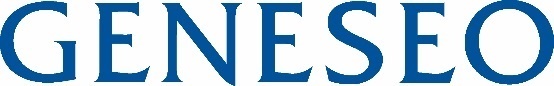 Time and Attendance System (TAS)Approving Faculty Time RecordsAccessing Approval Page:The approver, either the department chair or the department secretary (as an approver designee) will sign into TAS and access your home page. Example below: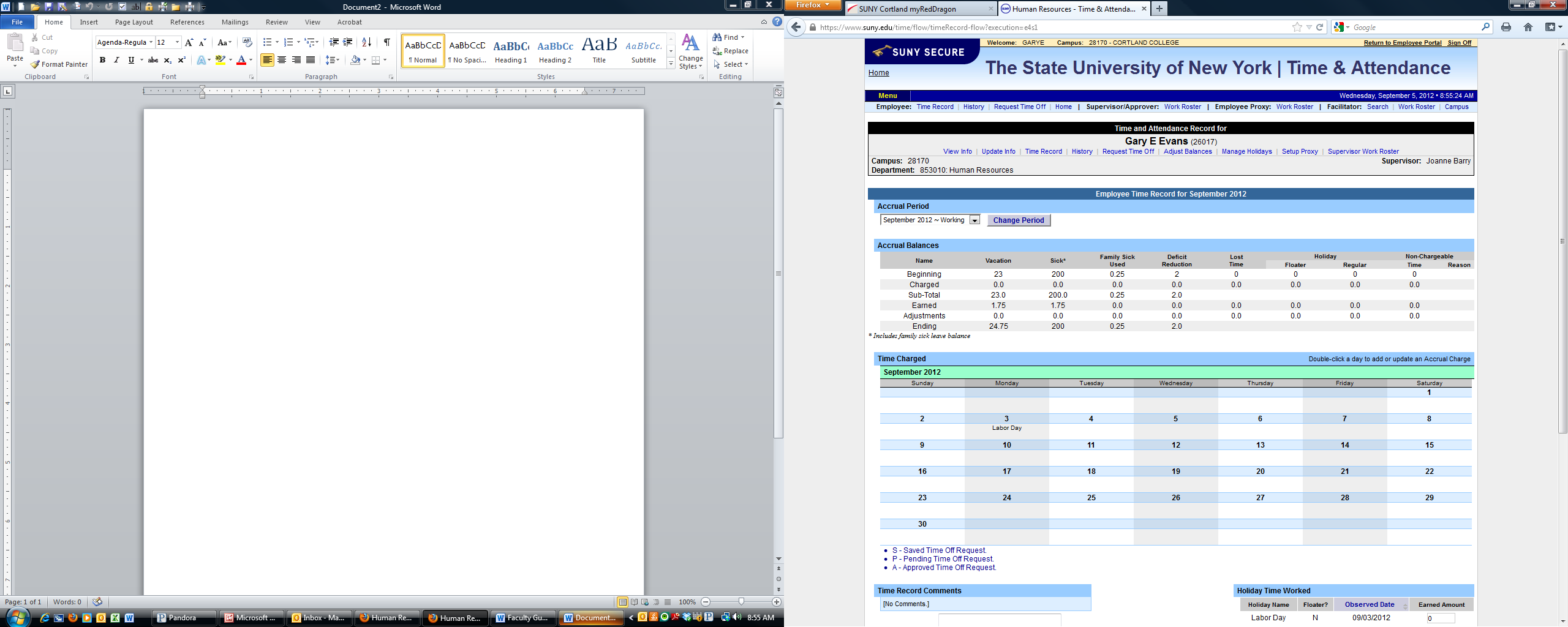 Department Chair: Under your name, select ‘Supervisor Work Roster’Department Secretary/Designee:  Above your name, select the Supervisor/Approver ‘Work Roster’Approval Screen: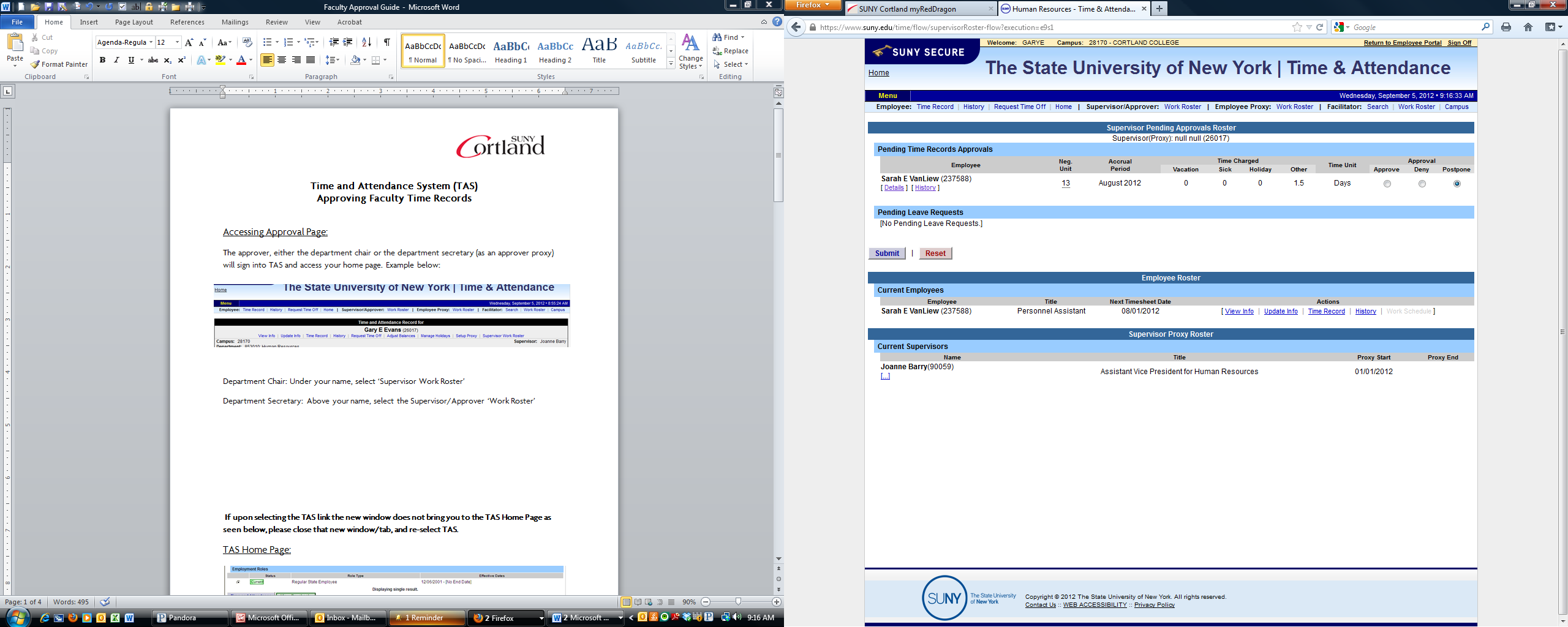 Department Chairs:  From the approval screen, you will automatically see a list of all employees that report to you for time keeping purposes.  This list will be under the header labeled ‘Employee Roster’Approver Designee:  Under the header Supervisor Designee Roster, you will see a list of all employees you have been set up as a designee for, most will be one name.  From here, please select the […] under the supervisor’s name – and a full list of employees will populate similar to the department chair view.Pending Time Records Approvals: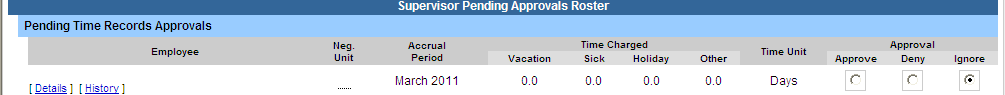 To Approve employees time record– select APPROVE radio buttonTo Disapprove – select DENY radio button.  When denying an employee’s time record, a comment field will open.  Comments are required by the supervisor to let the employee know the reason for denial.IGNORE radio button can be selected if supervisor does not wish to take action on the employees time record at that time.Supervisor also has the option of clicking on the VIEW DETAILS button to see the employee’s time record in its entirety for more information. Once action has been selected, click Submit.Employee Roster: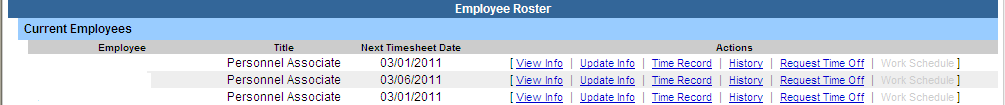 List of all employees that reports to the supervisor.A supervisor sees all the employees that they supervise.  If there is a […] under one of their employees, then that employee is also a supervisor.  If you click on the […] you get the supervisor roster for that supervisor, and you have all the same supervisor privileges.    Supervisors are able to view Employee Information Detail, Time Record, History and Time off Requests from their work roster.